О проведении плановой выездной проверки СП Никольский сельсовет Нуримановский район Республики Башкортостан	15 июня 2017 года Управлением Россельхознадзора по Республике Башкортостан проведена плановая выездная проверка в отношении администрации сельского поселения Никольский сельсовет муниципального района Нуримановский район. В ходе проверки нарушений земельного законодательства не выявлено.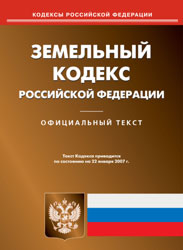 